Муниципальное бюджетное дошкольное образовательное учреждение«Детский сад №25»Педагогический час «Педагогическое мастерство воспитателя»Выполнила:Педагог-психолог Рубцова Т.Г.Братск, 2016Задачи:Развивать сплоченность коллектива, умение работать в команде, аргументированно отстаивать свою точку зрения;Совершенствовать мастерство педагогов;Систематизировать знания педагогов и дать возможность осмыслить собственные подходы к работе.ПЕДАГОГИЧЕСКОЕ МАСТЕРСТВО  -  это  высший уровень педагогической деятельности, проявляющийся в творчестве педагога, в постоянном совершенствовании искусства обучения, воспитания и развития детей.Педагогическое мастерство, прежде всего, связано с личностью педагога, с комплексом качеств, которые способствуют обеспечению высокого уровня самоорганизации профессиональной деятельности.Важнейшей частью педагогического мастерства также являются профессиональные знания и умения.Педагогическое творчество – это высший уровень педагогической деятельности, проявляющийся в творчестве педагога, в постоянном совершенствовании искусства обучения, воспитания и развития детей.НАБОР КАЧЕСТВ ПЕДАГОГА-ПРОФЕССИОНАЛА:Профессиональные знания и уменияТрудолюбие и работоспособностьГражданственностьПатриотизмГуманизмИнтеллигентностьВысокая духовная культура и ответственностьТолерантностьЧеловеколюбиеУмение общаться с людьми и детьми-Перед началом каждому педагогу раздается деталь разрезной картинки для объединения педагогов в две команды.Предварительное задание: придумать название команды, девиз и представить команду.Задание «Аббревиатуры»Цель: настроить педагогов на работу,  упражнять в воображении, продемонстрировать знания окружающей реальности и свое интеллектуальное развитие.Придумать расшифровку для аббревиатур, тематика которых должна относиться к образованию. Оценивается скорость и оригинальность: 1) РЕЖИМ                        2) КЕФИР  можно предложить свой вариант.Задание «Блиц-опрос»Цель: проверить уровень осведомленности и заинтересованности в учреждении и коллективе детского сада.От каждой команды выбирается один участник. Оценивается скорость и точность ответов.Команда № 1ФИО заведующей МБДОУ «ДС №25»?Сколько педагогов работает в детском саду? ФИО воспитателей группы «Почемучки»?В каком году открылся детский сад? (1962 год)Какие документы защищают права ребенка? (Декларация, Конвенция о правах ребенка)ФИО медицинского работника?Сколько групп в детском саду? Назовите дату вступления в силу ФГОС ДО. (1.01.2014)От каждой команды выбирается один участник. Оценивается скорость и точность ответов.Команда № 2ФИО старшего воспитателя  МБДОУ «ДС №25»?Перечислите образовательные области по ФГОС. (социально-коммуникативное, познавательное, речевое, художественно-эстетическое и физическое развитие). ФИО воспитателей группы «Солнечные лучики»?Назовите дату вступления в силу «Закона об образовании» РФ. (29.12.2012).Какие основные документы в работе воспитателя детского сада? (конституции, конвенции, законы, локальные акты, санитарно-эпидемиологическое требования).  ФИО инструктора по ФК?Перечислите названия групп детского сада. Назовите примерную образовательную программу ДОУ.Задание «Психологический ринг»Цель: определить уровень знаний психологических терминов.Дать название определению.Команда № 1Систематическое, целенаправленное и планомерное восприятие объектов (Наблюдение)Команда № 2Психический познавательный процесс, состоящий в отражении прошлого опыта (Память). Задание «Скороговорки»Цель: развивать дикцию и четкость произношения фраз воспитателей.От каждой команды выбирается по одному участнику.Команда № 1 - Инцидент с интендантом, прецедент с претендентом, интрига с интриганом.Команда № 2 - Рапортовал, да не дорапортовал, дорапортовал, да заропортовался.Задание «Молодец»Цель: проверить выразительность речи воспитателей. Произнести слово «МОЛОДЕЦ!»Задание «Зашифрованные картинки»Цель: проверить уровень внимательности, зрительного восприятия воспитателей.От каждой команды выбирается по одному участнику. Необходимо за 1 минуту найти все зашифрованные предметы (приложение 1)Задание «Креативность»Цель: проверить креативность (уровень нестандартного мышления) воспитателей.Необходимо найти как можно больше сходств между предметами (приложение 2).  Подведение итогов (вручение сертификатов участникам команд) – приложение 3.ПриложенияПриложение 1. «Зашифрованные картинки»Команда № 1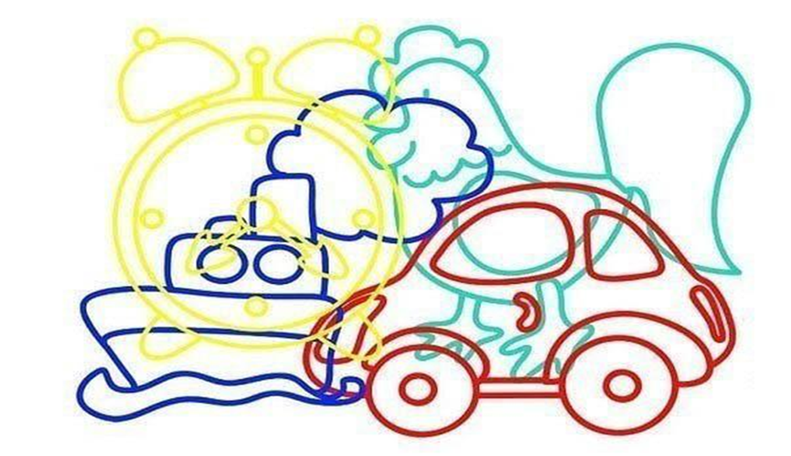 Команда № 2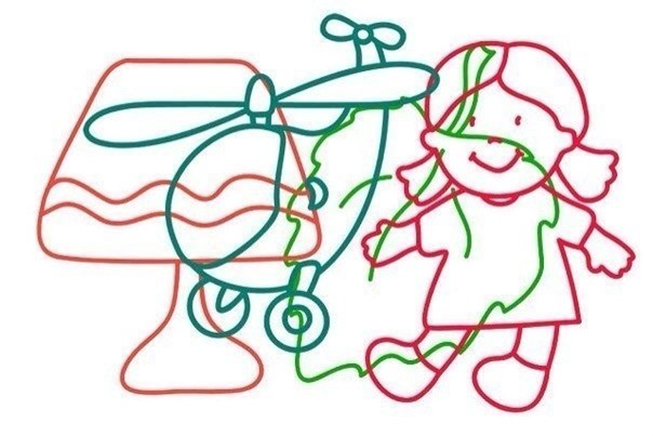 Приложение 2. «Креативность».Команда №1Ботинок-Карандаш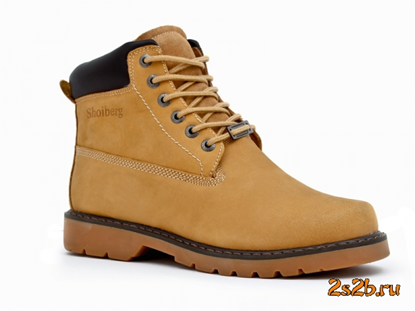 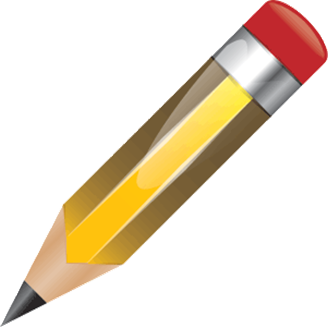 Команда №2Кошка-Яблоко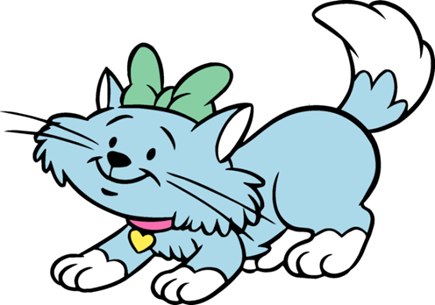 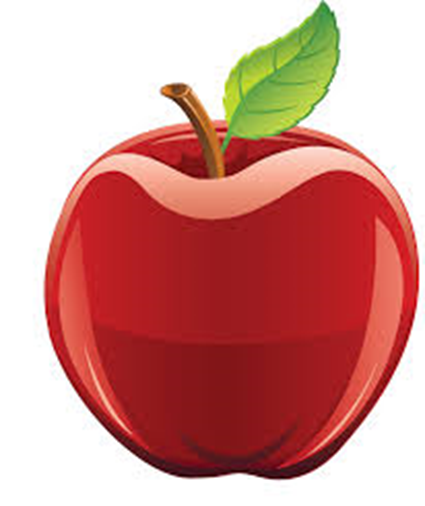 Приложение 3. «Сертификат»Приложение 4. «Разрезные картинки»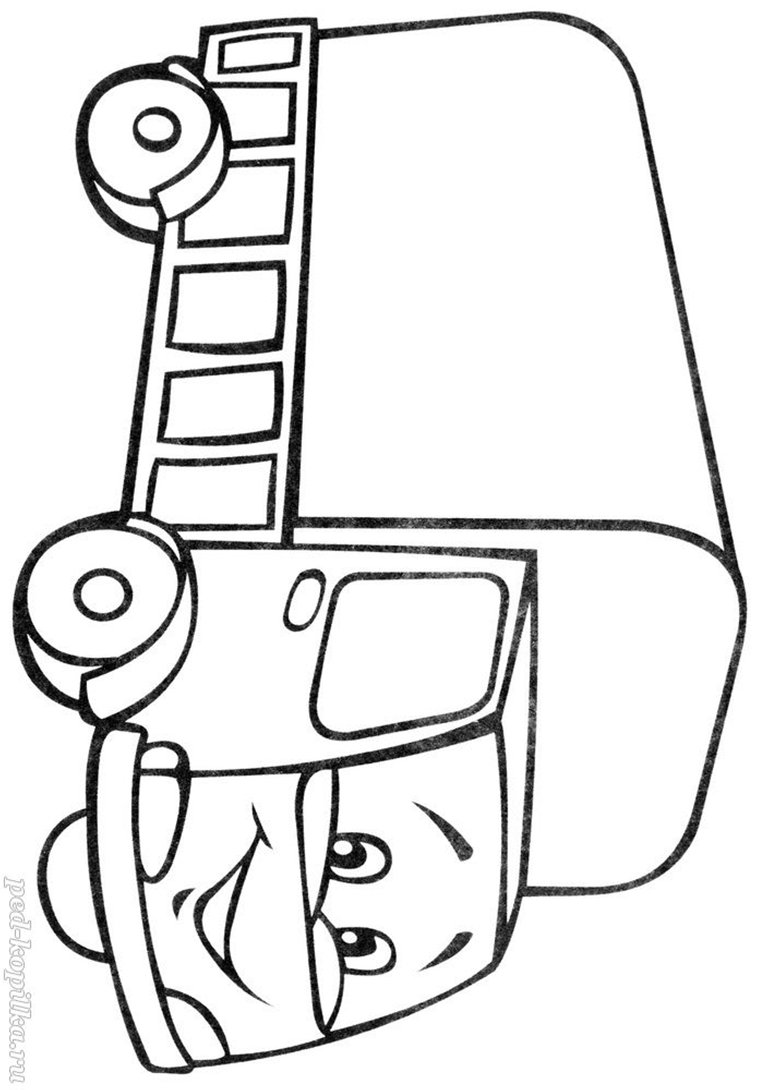 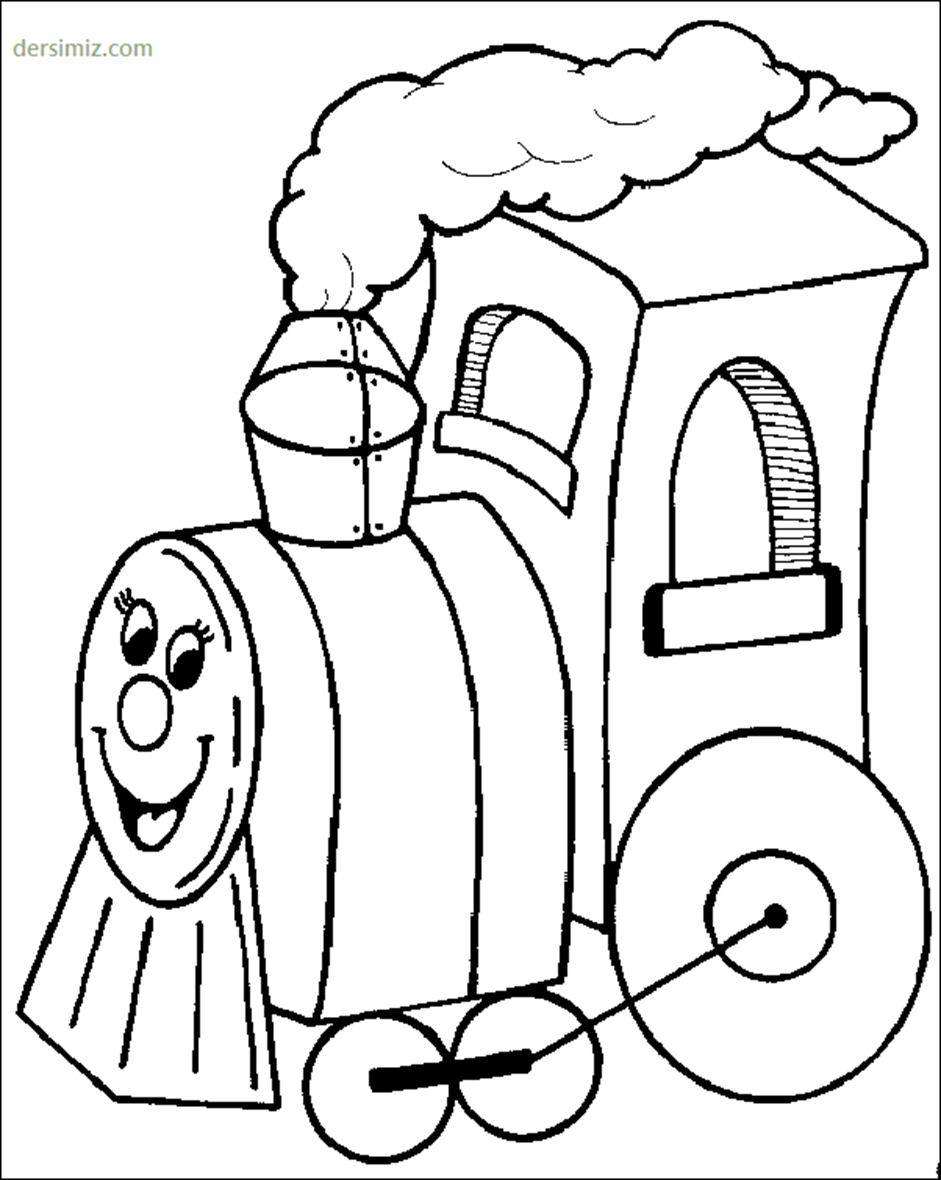 Команда № 1                                                       ООНМДОУЗОЖДЮСШДООКоманда № 2ХЭРТЮЗООДФГОСКДЦКоманда № 1ТихоНежноИроничноЛасковоКоманда № 2ГромкоУдивленноВосторженноТребовательноМБДОУ «Детский сад №25»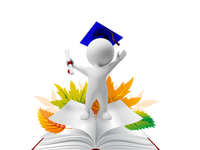 СЕРТИФИКАТУчастника Педагогического часа«ПЕДАГОГИЧЕСКОЕ МАСТЕРСТВО ВОСПИТАТЕЛЯ»__________________________________________________________________г. Братск8 декабря 2016 г.